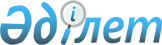 О внесении изменений и дополнений в решение районного маслихата от 24 декабря 2014 года № 248-V "О районном бюджете на 2015-2017 годы"Решение Индерского районного маслихата Атырауской области от 16 сентября 2015 года № 297-V. Зарегистрировано Департаментом юстиции Атырауской области 30 сентября 2015 года № 3305      Примечание РЦПИ.

      В тексте документа сохранена пунктуация и орфография оригинала.



      В соответствии со статьей 109 Бюджетного кодекса Республики Казахстан от 4 декабря 2008 года, подпунктом 1) пункта 1 статьи 6 Закона Республики Казахстан от 23 января 2001 года "О местном государственном управлении и самоуправлении в Республике Казахстан", районный маслихат на очередной XХХІІ сессии РЕШИЛ:



      1. Внести в решение ХХVІІІ сессии районного маслихата от 24 декабря 2014 года № 248-V "О районном бюджете на 2015-2017 годы" (зарегистрировано в реестре государственной регистрации нормативных правовых актов за № 3087, опубликовано 5 февраля 2015 года в газете "Дендер) следующие изменения и дополнения:



      в подпункте 1) пункта 1:

      цифры "4 971 700" заменить цифрами "5 129 544";

      цифры "4 309 700" заменить цифрами "4 467 544";

      в подпункте 2) пункта 1:

      цифры "5 019 571" заменить цифрами "5 177 415";



      дополнить пунктом 12-1:

      "12-1. 2 718 тысяч тенге – на услуги по реализации государственной политики на местном уровне в области жилищного фонда";

      "2 911 тысяч тенге – на услуги по реализации государственной политики на местном уровне в области развития предпринимательства".



      2. Приложения 1, 7 изложить в новой редакции согласно приложениям 1, 2 к настоящему решению.



      3. Контроль за исполнением данного решения возложить на постоянную комиссию районного маслихата по вопросам развития экономики, бюджета, финансов, малого и среднего предпринимательства, сельского хозяйства, экологии (А. Умиткалиев).



      4. Настоящее решение вводится в действие с 1 января 2015 года.

      Председатель очередной

      ХХХІІ сессии районного                     Ғ. Зайдекенов

      Секретарь районного маслихата              Б. Сапаров

Приложение 1 к решению 

297-V очередной ХXХІІ  

сессии районного маслихата

от 16 сентября 2015 года

Приложение 1 к решению 

№ 248-V очередной ХXVІІІ

сессии районного маслихата

от 24 декабря 2014 года  Районный бюджет на 2015 год

Приложение 2 к решению 

297-V очередной ХXХІІ  

сессии районного маслихата

от 16 сентября 2015 года

Приложение 7 к решению 

№ 248-V очередной ХXVІІІ

сессии районного маслихата

от 24 декабря 2014 года  Объем финансирования бюджетных программ на 2015 год аппаратов акимов поселка, сельских округов(тысяч тенге)продолжение таблицы
					© 2012. РГП на ПХВ «Институт законодательства и правовой информации Республики Казахстан» Министерства юстиции Республики Казахстан
				КатегорияКатегорияКатегорияКатегорияКатегорияКатегорияКатегорияСумма, тысяч тенгеКлассКлассКлассКлассКлассКлассСумма, тысяч тенгеПодклассПодклассПодклассПодклассПодклассСумма, тысяч тенгеНаименованиеНаименованиеСумма, тысяч тенге12333445ДоходыДоходы5 129 5441Налоговые поступленияНалоговые поступления654 73601Подоходный налогПодоходный налог182 000222Индивидуальный подоходный налогИндивидуальный подоходный налог182 00003Социальный налогСоциальный налог70 000111Социальный налогСоциальный налог70 00004Hалоги на собственностьHалоги на собственность386 778111Hалоги на имуществоHалоги на имущество348 848333Земельный налогЗемельный налог4 800444Hалог на транспортные средстваHалог на транспортные средства32 800555Единый земельный налогЕдиный земельный налог33005Внутренние налоги на товары, работы и услугиВнутренние налоги на товары, работы и услуги13 295222АкцизыАкцизы2 600333Поступления за использование природных и других ресурсовПоступления за использование природных и других ресурсов2 000444Сборы за ведение предпринимательской и профессиональной деятельностиСборы за ведение предпринимательской и профессиональной деятельности8 69508Обязательные платежи, взимаемые за совершение юридически значимых действий и (или) выдачу документов уполномоченными на то государственными органами или должностными лицамиОбязательные платежи, взимаемые за совершение юридически значимых действий и (или) выдачу документов уполномоченными на то государственными органами или должностными лицами2 663111Государственная пошлинаГосударственная пошлина2 6632Неналоговые поступленияНеналоговые поступления5 76401Доходы от государственной собственностиДоходы от государственной собственности2 764555Доходы от аренды имущества, находящегося в государственной собственностиДоходы от аренды имущества, находящегося в государственной собственности2 76402Поступления от реализации товаров (работ, услуг) государственными учреждениями, финансируемыми из государственного бюджетаПоступления от реализации товаров (работ, услуг) государственными учреждениями, финансируемыми из государственного бюджета500111Поступления от реализации товаров (работ, услуг) государственными учреждениями, финансируемыми из государственного бюджетаПоступления от реализации товаров (работ, услуг) государственными учреждениями, финансируемыми из государственного бюджета50004Штрафы, пени, санкции, взыскания, налагаемые государственными учреждениями, финансируемыми из государственного бюджета, а также содержащимися и финансируемыми из бюджета (сметы расходов) Национального Банка Республики КазахстанШтрафы, пени, санкции, взыскания, налагаемые государственными учреждениями, финансируемыми из государственного бюджета, а также содержащимися и финансируемыми из бюджета (сметы расходов) Национального Банка Республики Казахстан2 000111Штрафы, пени, санкции, взыскания, налагаемые государственными учреждениями, финансируемыми из государственного бюджета, а также содержащимися и финансируемыми из бюджета (сметы расходов) Национального Банка Республики Казахстан, за исключением поступлений от организаций нефтяного сектораШтрафы, пени, санкции, взыскания, налагаемые государственными учреждениями, финансируемыми из государственного бюджета, а также содержащимися и финансируемыми из бюджета (сметы расходов) Национального Банка Республики Казахстан, за исключением поступлений от организаций нефтяного сектора2 00006Прочие неналоговые поступленияПрочие неналоговые поступления500111Прочие неналоговые поступленияПрочие неналоговые поступления5003Поступления от продажи основного капиталаПоступления от продажи основного капитала1 50003Продажа земли и нематериальных активовПродажа земли и нематериальных активов1 500111Продажа землиПродажа земли1 5004Поступления трансфертовПоступления трансфертов4 467 54402Трансферты из вышестоящих органов государственного управленияТрансферты из вышестоящих органов государственного управления4 467 544222Трансферты из областного бюджетаТрансферты из областного бюджета4 467 544Функциональная группаФункциональная группаФункциональная группаФункциональная группаФункциональная группаФункциональная группаФункциональная группаСумма, тысяч тенгеФункциональная подгруппаФункциональная подгруппаФункциональная подгруппаФункциональная подгруппаФункциональная подгруппаФункциональная подгруппаСумма, тысяч тенгеАдминистратор бюджетных программАдминистратор бюджетных программАдминистратор бюджетных программАдминистратор бюджетных программАдминистратор бюджетных программСумма, тысяч тенгеПрограммаПрограммаПрограммаСумма, тысяч тенгеНаименованиеСумма, тысяч тенге12334456Затраты5 177 4151Государственные услуги общего характера332 0181Представительные, исполнительные и другие органы, выполняющие общие функции  государственного управления248 348112112Аппарат маслихата района (города областного значения)14 279001001Услуги по обеспечению деятельности маслихата района (города областного значения)14 079003003Капитальные расходы государственного органа200122122Аппарат акима района (города областного значения)63 194001001Услуги по обеспечению деятельности акима района (города областного значения)55 894003003Капитальные расходы государственного органа7 300123123Аппарат акима района в городе, города районного значения, поселка, села, сельского округа170 875001001Услуги по обеспечению деятельности акима района в городе, города районного значения, поселка, села, сельского округа127 522022022Капитальные расходы государственного органа17 735032032Капитальные расходы подведомственных государственных учреждений и организаций25 6182Финансовая  деятельность2 923122122Аппарат акима района (города областного значения)40007007Мероприятия по профилактике и тушению степных пожаров районного (городского) масштаба, а также пожаров в населенных пунктах, в которых не созданы органы государственной противопожарной службы40459459Отдел экономики и финансов района (города областного значения)2 883003003Проведение оценки имущества в целях налогообложения677010010Приватизация, управление коммунальным имуществом, постприватизационная деятельность и регулирование споров, связанных с этим2 2069Прочие государственные услуги общего характера80 747458458Отдел жилищно-коммунального хозяйства, пассажирского транспорта и автомобильных дорог района (города областного значения)58 007001001Услуги по реализации государственной политики на местном уровне в области жилищно-коммунального хозяйства, пассажирского транспорта и автомобильных дорог37 941013013Капитальные расходы государственного органа20 066459459Отдел экономики и финансов района (города областного значения)22 740001001Услуги по реализации государственной политики в области формирования и развития экономической политики, государственного планирования, исполнения бюджета и управления коммунальной собственностью района (города областного значения)22 440015015Капитальные расходы государственного органа3002Оборона5 8481Военные нужды5 848122122Аппарат акима района (города областного значения)5 848005005Мероприятия в рамках исполнения всеобщей воинской обязанности5 8483Общественный порядок, безопасность, правовая, судебная, уголовно-исполнительная деятельность1 0011Правоохранительная деятельность1 001458458Отдел жилищно-коммунального хозяйства, пассажирского транспорта и автомобильных дорог района (города областного значения)1 001021021Обеспечение безопасности дорожного движения в населенных пунктах1 0014Образование2 038 7891Дошкольное воспитание и обучение304 432123123Аппарат акима района в городе, города районного значения, поселка, села, сельского округа287 294004004Обеспечение деятельности организаций дошкольного воспитания и обучения166 224041041Реализация государственного образовательного заказа в дошкольных организациях образования121 070464464Отдел образования района (города областного значения)17 138040040Реализация государственного образовательного заказа в дошкольных организациях образования17 1382Начальное, основное среднее и общее среднее образование1 632 694464464Отдел образования района (города областного значения)1 632 694003003Общеобразовательное обучение1 528 146006006Дополнительное образование для детей104 5489Прочие услуги в области образования101 663464464Отдел образования района (города областного значения)93 322001001Услуги по реализации государственной политики на местном уровне в области образования9 565005005Приобретение и доставка учебников, учебно-методических комплексов для государственных учреждений образования района (города областного значения)45 174015015Ежемесячная выплата денежных средств опекунам (попечителям) на содержание ребенка-сироты (детей-сирот), и ребенка (детей), оставшегося без попечения родителей9 204029029Обследование психического здоровья детей и подростков и оказание психолого-медико-педагогической консультативной помощи населению7 603067067Капитальные расходы подведомственных государственных учреждений и организаций21 776472472Отдел строительства, архитектуры и градостроительства района (города областного значения)8 341037037Строительство и реконструкция объектов образования8 3416Социальная помощь и социальное обеспечение200 6491Социальное обеспечение2 581 464464Отдел образования района (города областного значения)2 581030030Содержание ребенка (детей), переданного патронатным воспитателям2 5812Социальная помощь174 102123123Аппарат акима района в городе, города районного значения, поселка, села, сельского округа17 466003003Оказание социальной помощи нуждающимся гражданам на дому17 466801801Отдел занятости и социальных программ района (города областного значения)156 636004004Программа занятости70 540006006Оказание социальной помощи на приобретение топлива специалистам здравоохранения, образования, социального обеспечения, культуры, спорта и ветеринарии в сельской местности в соответствии с законодательством Республики Казахстан5 040010010Государственная адресная социальная помощь50 099007007Оказание жилищной помощи1 838011011Социальная помощь отдельным категориям нуждающихся граждан по решениям местных представительных органов15 645009009Материальное обеспечение детей-инвалидов, воспитывающихся и обучающихся на дому1 221016016Государственные пособия на детей до 18 лет38 404017017Обеспечение нуждающихся инвалидов обязательными гигиеническими средствами и предоставление услуг специалистами жестового языка, индивидуальными помощниками в соответствии с индивидуальной программой реабилитации инвалида8 775023023Обеспечение деятельности центров занятости населения249052052Проведение мероприятий, посвященных семидесятилетию Победы в Великой Отечественной войне9 8259Прочие услуги в области социальной помощи и социального обеспечения23 966801801Отдел занятости и социальных программ района (города областного значения)23 191001001Услуги по реализации государственной политики на местном уровне в области обеспечения занятости и реализации социальных программ для населения19 856018018Оплата услуг по зачислению, выплате и доставке пособий и других социальных выплат2 385003003Капитальные расходы государственного органа550032032Капитальные расходы подведомственных государственных учреждений и организаций400458458Отдел жилищно-коммунального хозяйства, пассажирского транспорта и автомобильных дорог района (города областного значения)775050050Реализация Плана мероприятий по обеспечению прав и улучшению качества жизни инвалидов7757Жилищно-коммунальное хозяйство1 076 2251Жилищное хозяйство400 298123123Аппарат акима района в городе, города районного значения, поселка, села, сельского округа4 473007007Организация сохранения государственного жилищного фонда города районного значения, поселка, села, сельского округа380027027Ремонт и благоустройство объектов в рамках развития городов и сельских населенных пунктов по Дорожной карте занятости 20204 093472472Отдел строительства, архитектуры и градостроительства района (города областного значения)393 107003003Проектирование, строительство и (или) приобретение жилья коммунального жилищного фонда319 851004004Проектирование, развитие и (или)  обустройство инженерно-коммуникационной инфраструктуры73 256479479Отдел жилищной инспекции района (города областного значения)2 718001001Услуги по реализации государственной политики на местном уровне в области жилищного фонда1 718005005Капитальные расходы государственного органа1 0002Коммунальное хозяйство466 448123123Аппарат акима района в городе, города районного значения, поселка, села, сельского округа10 545014014Организация водоснабжения населенных пунктов10 545458458Отдел жилищно-коммунального хозяйства, пассажирского транспорта и автомобильных дорог района (города областного значения)131 444 012012Функционирование системы водоснабжения и водоотведения130 144026026Организация эксплуатации тепловых сетей, находящихся в коммунальной собственности районов (городов областного значения)1 300472472Отдел строительства, архитектуры и градостроительства района (города областного значения)324 459006006Развитие системы водоснабжения и  водоотведения324 4593Благоустройство населенных пунктов209 479123123Аппарат акима района в городе, города районного значения, поселка, села, сельского округа50 149008008Освещение улиц населенных пунктов25 257009009Обеспечение санитарии населенных пунктов13 901011011Благоустройство и озеленение населенных пунктов10 991458458Отдел жилищно-коммунального хозяйства, пассажирского транспорта и автомобильных дорог района (города областного значения)115 570016016Обеспечение санитарии населенных пунктов115 570472472Отдел строительства, архитектуры и градостроительства района 43 760007007Развитие благоустройства городов и населенных пунктов43 7608Культура, спорт, туризм и информационное пространство177 5971Деятельность в области культуры94 136123123Аппарат акима района в городе, города районного значения, поселка, села, сельского округа93 736006006Поддержка культурно-досуговой работы на местном уровне93 736455455Отдел культуры и развития языков района (города областного значения)400003003Поддержка культурно-досуговой работы4002Спорт16 675465465Отдел физической культуры и спорта района (города областного значения)10 175001001Услуги по реализации государственной политики на местном уровне в сфере физической культуры и спорта5 109004004Капитальные расходы государственного органа66006006Проведение спортивных соревнований на районном (города областного значения) уровне2 454007007Подготовка и участие членов сборных команд района (города областного значения) по различным видам спорта на областных спортивных соревнованиях2 546472472Отдел строительства, архитектуры и градостроительства района (города областного значения)6 500008008Развитие объектов спорта6 5003Информационное пространство40 778455455Отдел культуры и развития языков района (города областного значения)34 778006006Функционирование районных (городских) библиотек34 778456456Отдел внутренней политики района (города областного значения)6 000002002Услуги по проведению государственной информационной политики6 0009Прочие услуги по организации культуры, спорта, туризма и информационного пространства26 008455455Отдел культуры и развития языков района (города областного значения)6 756001001Услуги по реализации государственной политики на местном уровне в области развития языков и культуры6 556032032Капитальные расходы подведомственных государственных учреждений и организаций200456456Отдел внутренней политики района (города областного значения)19 252001001Услуги по реализации государственной политики на местном уровне в области информации, укрепления государственности и формирования социального оптимизма граждан12 098003003Реализация мероприятий в сфере молодежной политики7 15410Сельское, водное, лесное, рыбное хозяйство, особо охраняемые природные территории, охрана окружающей среды и животного мира, земельные отношения80 9681Сельское хозяйство31 980459459Отдел экономики и финансов района (города областного значения)6 632099099Реализация мер по оказанию социальной поддержки специалистов6 632462462Отдел сельского хозяйства района (города областного значения)10 512001001Услуги по реализации государственной политики на местном уровне в сфере сельского хозяйства10 472006006Капитальные расходы государственных органов40472472Отдел строительства, архитектуры и градостроительства района (города областного значения)175010010Развитие объектов сельского хозяйства175800800Отдел ветеринарии и ветеринарного контроля района (города областногозначения)14 661001001Услуги по реализации государственной политики на местном уровне в сфере ветеринарии и ветеринарного контроля9 917003003Капитальные расходы государственных органов54006006Организация отлова и уничтожения бродячих собак и кошек1 300007007Возмещение владельцам стоимости изымаемых и уничтожаемых больных животных, продуктов и сырья животного происхождения2 000009009Проведение мероприятий по идентификации сельскохозяйственных животных1 3906Земельные отношения10 046463463Отдел земельных отношений района (города областного значения)10 046001001Услуги по реализации государственной политики в области регулирования земельных отношений на территории района (города областного значения)9 518007007Капитальные расходы государственных органов5289Прочие услуги в области сельского, водного, лесного, рыбного хозяйства, охраны окружающей среды и земельных отношений38 942473473Отдел ветеринарии района (города областного значения)38 942011011Проведение противоэпизоотических мероприятий38 94211Промышленность, архитектурная, градостроительная и строительная деятельность12 2942Архитектурная, градостроительная и строительная деятельность12 294472472Отдел строительства, архитектуры и градостроительства района (города областного значения)12 294001001Услуги по реализации государственной политики в области строительства, архитектуры и градостроительства на местном уровне12 186015015Капитальные расходы государственного органа10812Транспорт и коммуникации1 216 0021Автомобильный транспорт1 216 002123123Аппарат акима района в городе, города районного значения, поселка, села, сельского округа922013013Обеспечение функционирования автомобильных дорог в городах районного значения, поселках, селах, сельских округах922458458Отдел жилищно-коммунального хозяйства, пассажирского транспорта и автомобильных дорог района (города областного значения)1 215 080045045Капитальный и средний ремонт автомобильных дорог районного значения и улиц населенных пунктов1 215 08013Прочие35 1339Прочие35 133123123Аппарат акима района в городе, города районного значения, поселка, села, сельского округа28 982040040Реализация мер по содействию экономическому развитию регионов в рамках Программы "Развитие регионов"28 982459459Отдел экономики и финансов района (города областного значения)3 240012012Резерв местного исполнительного органа района (города областного значения)3 240469469Отдел предпринимательства района (города областного значения)2 911001001Услуги по реализации государственной политики на местном уровне вобласти развития предпринимательства1 911004004Капитальные расходы государственного органа1 00015Трансферты8911Трансферты891459459Отдел экономики и финансов района (города областного значения)891006006Возврат неиспользованных (недоиспользованных) целевых трансфертов891Функциональная группаФункциональная группаФункциональная группаФункциональная группаФункциональная группаФункциональная группаФункциональная группаСумма, тысяч тенгеФункциональная подгруппаФункциональная подгруппаФункциональная подгруппаФункциональная подгруппаФункциональная подгруппаФункциональная подгруппаСумма, тысяч тенгеАдминистратор бюджетных программАдминистратор бюджетных программАдминистратор бюджетных программАдминистратор бюджетных программСумма, тысяч тенгеПрограммаПрограммаПрограммаСумма, тысяч тенгеНаименованиеСумма, тысяч тенге12234456Чистое бюджетное кредитование38 27810Сельское, водное, лесное, рыбное хозяйство, особо охраняемые природные территории, охрана окружающей среды и животного мира, земельные отношения35 0900101Сельское хозяйство35 090459Отдел экономики и финансов района (города областного значения)35 090018018Бюджетные кредиты для реализации мер социальной поддержки специалистов35 09016Погашение займов3 18811Погашение займов3 188459Отдел экономики и финансов района (города областного значения)3 188005005Погашение долга местного исполнительного органа перед высшестоящим бюджетом3 188КатегорияКатегорияКатегорияКатегорияКатегорияКатегорияКатегорияСумма, тысяч тенгеКлассКлассКлассКлассКлассКлассСумма, тысяч тенгеПодклассПодклассПодклассПодклассПодклассСумма, тысяч тенгеНаименованиеНаименованиеНаименованиеСумма, тысяч тенге12334445Финансирование дефицита бюджетаФинансирование дефицита бюджетаФинансирование дефицита бюджета86 1495Погашение бюджетных кредитовПогашение бюджетных кредитовПогашение бюджетных кредитов3 18801Погашение бюджетных кредитовПогашение бюджетных кредитовПогашение бюджетных кредитов3 18811Погашение бюджетных кредитов, выданных из государственного бюджетаПогашение бюджетных кредитов, выданных из государственного бюджетаПогашение бюджетных кредитов, выданных из государственного бюджета3 1887Поступления займовПоступления займовПоступления займов35 09001Внутренние государственные займыВнутренние государственные займыВнутренние государственные займы35 09022Договора займаДоговора займаДоговора займа35 0908Используемые остатки бюджетных средствИспользуемые остатки бюджетных средствИспользуемые остатки бюджетных средств47 87101Остатки бюджетных средствОстатки бюджетных средствОстатки бюджетных средств47 87111Свободные остатки бюджетных средствСвободные остатки бюджетных средствСвободные остатки бюджетных средств47 871Код программыКод программыНаименование поселка, сельских округовНаименование поселка, сельских округовНаименование поселка, сельских округовНаименование поселка, сельских округовНаименование бюджетных программПоселок ИндерборЖарсуатский сельский округБоденевский сельский оругКоктогайский сельский округ001Услуги по обеспечению деятельности акима района в городе, города районного значения, поселка, села, сельского округа27 03416 8381618517 249003Оказание социальной помощи нуждающимся гражданам на дому11 3021 6851 3950004Обеспечение деятельности организаций дошкольного воспитания и обучения106 0290013 581006Поддержка культурно-досуговой работы на местном уровне40 62613 9103 4627 262007Организация сохранения государственного жилищного фонда города районного значения, поселка, села, сельского округа380000008Освещение улиц населенных пунктов11 8571 5501 2503 000009Обеспечение санитарии населенных пунктов11 190402600288011Благоустройство и озеленение населенных пунктов8 400700300295013Обеспечение функционирования автомобильных дорог в городах районного значения, поселках, селах, сельских округах922000014Организация водоснабжения населенных пунктов003 3917 154022Капитальные расходы государственных органов3 67610002 869027Ремонт и благоустройство объектов в рамках развития городов и сельских населенных пунктов по Дорожной карте занятости 20201 3901 73500032Капитальные расходы подведомственных государственных учреждений и организаций12 950 2 8832001 400040Реализация мер по содействию экономическому развитию регионов в рамках Программы "Развитие регионов"11 9602 8031 4172 427041Реализация государственного образовательного заказа в дошкольных организациях образования34 91132 32000ИТОГО:282 62774 92628 20055 525Код программыКод программыНаименование поселка, сельских округовНаименование поселка, сельских округовНаименование поселка, сельских округовНаименование поселка, сельских округовНаименование бюджетных программЕсболский сельский округЕлтайский сельский округОрликовский сельский округВсего001Услуги по обеспечению деятельности акима района в городе, города районного значения, поселка, села, сельского округа16 06017 24116 915127 522003Оказание социальной помощи нуждающимся гражданам на дому2 13521773217 466004Обеспечение деятельности организаций дошкольного воспитания и обучения20 23610 31816 060166 224006Поддержка культурно-досуговой работы на местном уровне9 77212 1686 53693 736007Организация сохранения государственного жилищного фонда города районного значения, поселка, села, сельского округа000380008Освещение улиц населенных пунктов3 3001 6002 70025 257009Обеспечение санитарии населенных пунктов60050032113 901011Благоустройство и озеленение населенных пунктов50029650010 991013Обеспечение функционирования автомобильных дорог в городах районного значения, поселках, селах, сельских округах000922014Организация водоснабжения населенных пунктов00010 545022Капитальные расходы государственных органов1 00050407 735027Ремонт и благоустройство объектов в рамках развития городов и сельских населенных пунктов по Дорожной карте занятости 2020968004 093032Капитальные расходы подведомственных государственных учреждений и организаций1 8522 0004 33325 618040Реализация мер по содействию экономическому развитию регионов в рамках Программы "Развитие регионов"4 6753 1052 59528 982041Реализация государственного образовательного заказа в дошкольных организациях образования26 04927 7900121 070ИТОГО:87 14775 28550 732654 442